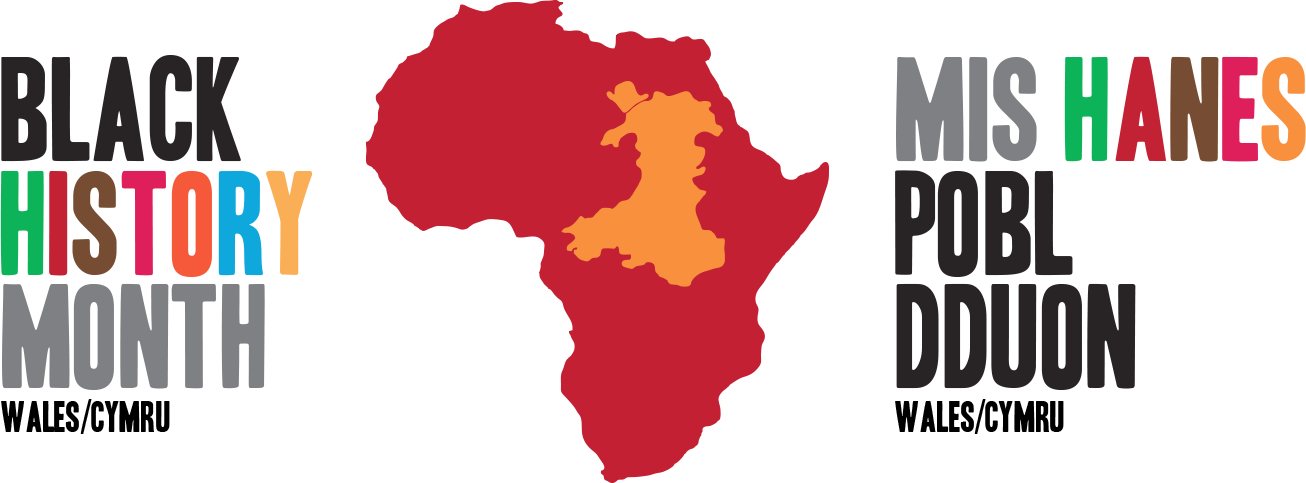 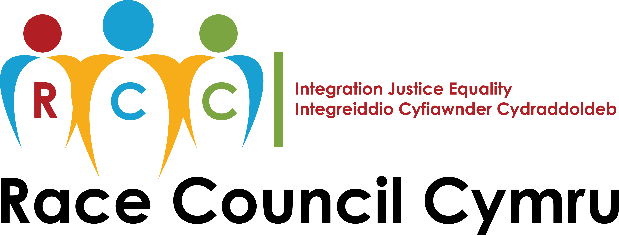 The Black History Wales Youth Awards 2019MOVERS, SHAKERS AND LEGACY MAKERS 12th Year Anniversary 2019This Award ceremony is part of the 2019 Black History Month Wales (BHMW2019) celebrations, with   events held across Wales mainly in the month of October, but with a growing event programme across September & November and with Black History Cymru 365 now running throughout the year.BHMW2019 celebrates its 12th year anniversary in Wales this year! We aim to capture and share the contributions of people of African descent from the Diaspora as part of our shared history, through a wide range of educational and creative activity for people of all ages. Race Council Cymru (as the ethnic minority established national lead body for race in Wales) manages Black History Wales-wide work. The Black History Wales network is made up of over 117 Pan-Wales organisations such as; grassroots groups, charities, schools, further education and higher education institutions representing people of diverse cultures, faiths and geographical locations who sit on our steering committee. The theme for 2019 is MOVERS, SHAKERS AND LEGACY MAKERS: 12th Anniversary 2019 (Hashtag #BHMWales2019) We wish to recognise the achievements of young people from Black and Minority Ethnic communities in Wales. The Awards ceremony will once again be led by Race Council Cymru and held at the Pierhead Building, Cardiff Bay and this year sponsored by the First Minister, Mark Drakeford. The ceremony and winners from last year received nationwide coverage and prime time spots on BBC News and ITV’s Newsweek. This year, we aim even higher and we want you to be part of it - so please nominate a deserving young black and minority ethnic person.The Black History Wales Youth Awards (BHWYA) 2019‘MOVERS, SHAKERS AND LEGACY MAKERS: 12th Anniversary 2019 Nomination FormBHMW2019 celebrates ‘MOVERS, SHAKERS AND LEGACY MAKERS’. We wish to recognise the achievements of young people from Black and Minority Ethnic communities in Wales who are making dynamic change for better futures. The award ceremony will be led by Race Council Cymru with awards being presented by the First Minister Mark Drakeford at the Pierhead Building, Cardiff Bay on Friday the 27th of September 2019.Please use this form to nominate a young individual of African and minority ethnic background from diaspora communities who live in Wales, that you believe deserves recognition for their outstanding contribution locally, nationally or internationally. How to nominateAnyone can nominate a young person for the category below as long as they can meet the criteria of the said category. For the purpose of these awards, a young person is 13 – 30 years old. A nominee may submit a maximum of 4 nominations for the Black History Youth Awards (BHWYA) 2019.  Each nomination must be submitted on a separate form. Incomplete forms may be considered ineligible for assessment.Please email your completed form to: info@racecouncilcymru.org.ukApplications close: Midnight Thursday 5th September, 2019Nominee detailsAward Categories and CriteriaPlease select only ONE award category you are nominating the nominee for. The nominee must have had ground breaking achievements and or significant contributions to the award category and criteria set below:Additional notes (optional): Reasons for Nomination for the Award CriteriaWhen making your nomination, please provide short statements describing how the nominee meets the award criteria.  Where possible, provide examples and evidence to support the statements, including but not limited to web links, media articles, certificates, and references. (Please limit your response to space provided).Demonstrated evidence of benefits of the nominee’s contributions to their community at a local, national and or international level..…………………………………………………………………………………………………..………….…………………………………………………………………………………………………..………….…………………………………………………………………………………………………..………….…………………………………………………………………………………………………..………… .…………………………………………………………………………………………………..………….…………………………………………………………………………………………………..………….…………………………………………………………………………………………………..…………Demonstrated evidence of the nominee’s achievements and the work for which he/she is being nominated..…………………………………………………………………………………………………..………….…………………………………………………………………………………………………..………….…………………………………………………………………………………………………..………….…………………………………………………………………………………………………..………… .…………………………………………………………………………………………………..………….…………………………………………………………………………………………………..………….…………………………………………………………………………………………………..…………Demonstrated evidence of the nominee’s qualities for which he/she is being nominated..…………………………………………………………………………………………………..………….…………………………………………………………………………………………………..………….…………………………………………………………………………………………………..………….…………………………………………………………………………………………………..………… .…………………………………………………………………………………………………..………….…………………………………………………………………………………………………..…………Demonstrated evidence of challenges which the nominee may have had to overcome to achieve their outcomes..…………………………………………………………………………………………………..………….…………………………………………………………………………………………………..………….…………………………………………………………………………………………………..………….…………………………………………………………………………………………………..………… .…………………………………………………………………………………………………..………….…………………………………………………………………………………………………..………….…………………………………………………………………………………………………..…………Nominated byReferencesACKNOWLEDGEMENT AND PROGRESS OF NOMINATIONSUpon receipt of your nomination, we will send you an acknowledgement. Successful nominees will be notified by Friday 15th September, 2019.First name:Surname:Nominee’s postal address and postcode: (optional)Nominee’s postal address and postcode: (optional)Nominee’s phone number:Nominee’s phone number:Nominee’s email address:Nominee’s email address:DOB and Age:DOB and Age:The Awards Categories are: Award Criteria Select CategoryVisual Art Art created primarily for visual perception, as drawing, graphics, painting, sculpture, decorative arts, ceramics, printmaking, design, crafts, photography, video, filmmaking and architecture.Outstanding Academic Achievement For student / learner who received an overall ‘outcome’ grade of A or A* in every subject or highest ‘outcome’ grade in examination in their examinations, assessments or tests.Music / Performing Art Music / Performing Arts cont*Art of sound by one or more voices or instruments, or both. This may include but not limited to singers, producer, writers, performers and conductors.Art forms often with social, political or topical themes that typically features a live presentation to an audience or onlookers and draws on such arts as drama, acting, poetry and danceGood CitizenAn honest and self-sacrificing young person who has made an exceptional contribution or service to their community and society at large, by showing compassion and care for people and other living things.Entrepreneur Pioneers, innovators, leaders and inventors who run their own business(es) or social enterprise. Ventures with a wider benefit (such as local employment, tackling a social need) to the local communities would be an added advantage. Young Leader A young person who has gained skills, knowledge, qualifications and or experience in leading civic engagement, education reform and community organizing activities.Science and Innovation A young person with ground breaking achievements and or has made significant contributions to any scientific field and or has a registered/patented invention. Young Volunteer Young person who works for a social cause or organisation for free and has demonstrated exceptional self-sacrificing spirit in serving people and his community over an extended period of time.Young Carer A young person aged 18 or under, who helps look after a relative who has a condition, such as a disability, illness, mental health condition, or a drug or alcohol problem. Most young carers look after one of their parents or care for a brother or sister.SportA young person, who is actively involved, participates in and or has achieved a significant feat or level in any sport or competitive outdoor events.Name:Organisation:Address: (include postcode)Telephone:Mobile:Email:Relationship to nominee:SignatureDate:Name of referee 1:Address:  (include postcode)Phone number:Email address:Name of referee 2:Address:  (include postcode)Phone number:Email address: